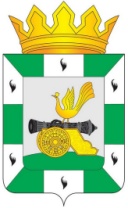 МУНИЦИПАЛЬНОЕ ОБРАЗОВАНИЕ«СМОЛЕНСКИЙ РАЙОН» СМОЛЕНСКОЙ ОБЛАСТИСМОЛЕНСКАЯ РАЙОННАЯ ДУМАРЕШЕНИЕот 27 сентября 2018 года        № 54О награждении Почётной грамотой Смоленской районной Думы работников закрытого акционерного общества производственно - коммерческая фирма «РБДС»Рассмотрев ходатайство о представлении к награждению Почётной грамотой Смоленской районной Думы, руководствуясь Уставом муниципального образования «Смоленский район» Смоленской области, решением Смоленской районной Думы от 27 апреля 2017 года № 28 «Об утверждении положений о Почётной грамоте Смоленской районной Думы и Благодарности Смоленской районной Думы», Смоленская районная Дума РЕШИЛА:За многолетний добросовестный труд, высокопрофессиональное исполнение служебных обязанностей и в связи с празднованием Дня работников дорожного хозяйства наградить ПОЧЁТНОЙ ГРАМОТОЙ Смоленской районной Думы работников закрытого акционерного общества производственно-коммерческая фирма «РБДС»:ГРИГОРЬЕВА Николая Ивановича – водителя;ДУДАРЕВА Сергея Алексеевича – водителя;ИВАНОВА Сергея Леоновича – механика;КИСЕЛЕВА Алексея Владимировича – водителя;НОВИКОВА Павла Петровича – водителя.ПредседательСмоленской районной Думы                                                 Ю.Г. Давыдовский